EXHIBIT 2TYPICAL PARKING SIGN FOR VAN ACCESSIBLE STALL(10/1/11)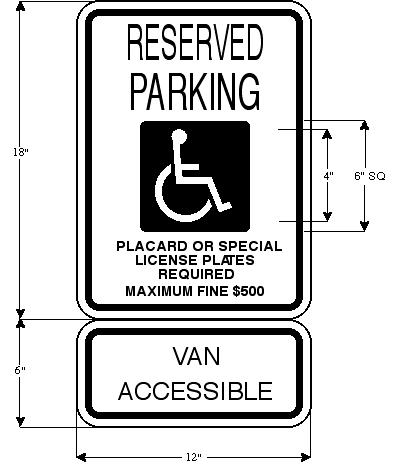 219-20